中學教案(2017-18 年度下學期)     李老師中文詞彙(詞類)教學設計教學範疇：中學 (第二階，讀寫訓練)中國語文課程第二語言學習架構：基本資料：教學目的： 引導學生辨識形容詞、反義詞、近義詞、類屬詞及重溫關聯詞。學習目標：     1. 學生能辨認短文《香城奇樹》——描寫文與形容詞。     2. 學生能認識寫描寫文要多用形容詞。     3. 學生能認識形容詞的反義詞。     4. 學生能辨識形容詞的近義詞和類屬詞語。     5. 學生能重溫關聯詞及其使用。     6. 學生能學習成語「魚目混珠」的寓意。(參考第二語言學習架構)      閱讀能力 NLR(2.1)2 能理解閱讀材料的內容教學流程：  教學材料︰S2A教材九            姓名︰______________  日期︰__________________甲、閱讀理解1猴麪包樹的形態怎樣？________________________________________________________________2文中有10個形容詞，請把它們圈出。乙、反義形容詞學習乾淨> <骯髒     熱鬧> <僻靜       吵鬧> <安靜     賣出> <買入擁擠> <疏落     快速> <緩慢       寬敞> <狹窄「瑪利亞和玫瑰是好同學，但二人作風懸殊。她們每次約會，瑪利亞總是打扮得花枝招展，裏裏外外都十分漂亮的。但玫瑰卻不同，她對新穎的衣飾卻不以為然，她認為昂貴的使費未必能裝扮起一個人的內在修養，反而在生活上能注意身心健康，與人交往謙恭重禮節，縱使外表不夠時髦，也不會有人嫉妒的。」填充題(請參考上段文字，在空格內填上最恰當的反義詞。) 1醜陋的> <(           )2陳舊的> <(           )3便宜的> <(           )4如果患病，就要看醫生，平時要注意保持___________。5與老師相處要__________________，朋友交往也不可以粗魯無禮。6柏克萊既____________同學測驗100分，又羨慕他人上台拿獎狀。丙、類屬詞語辨識(一)近義詞配對題(連線)乾淨                   污穢僻靜                   便宜買入                   吵鬧快速                   寬敞骯髒                   整潔經濟                   購置熱鬧                   迅急開闊                   偏遠丁、次序關聯詞填充︰    加心__________到地庫家庭用品部，________直達三樓，看見很多新款的服裝。_____________她經過二樓男裝部，但沒有進去。__________下來一樓玩具部，買了一盒拼圖給自己。___________她在化妝品部買了一瓶香水給媽媽。戊、A按內容聯成意思完整的複句︰1.假如我是校長，……(      )        A. 圖書的種類令人目不暇給。2.因為要應付考試，……(    )        B. 世上沒有不勞而獲的事情。3.我們都明白，……(      )          C. 河裏的小魚都死掉了。4.由於環境受到污染，……(    )      D. 我會在學校設電影院。5.一年一度的書展，……(    )        E. 所以媽媽請假陪我溫習。B關聯詞造句︰1例︰玩具部除了兒童玩具，還有適合成年人士的遊戲機。仿作︰______________________________________________________________2例︰我們愛蓮，不只因花朵之美及有藥用價值，更在它出淤泥而淨植的品格。仿作︰______________________________________________________________己、成語︰魚目混珠學生作品︰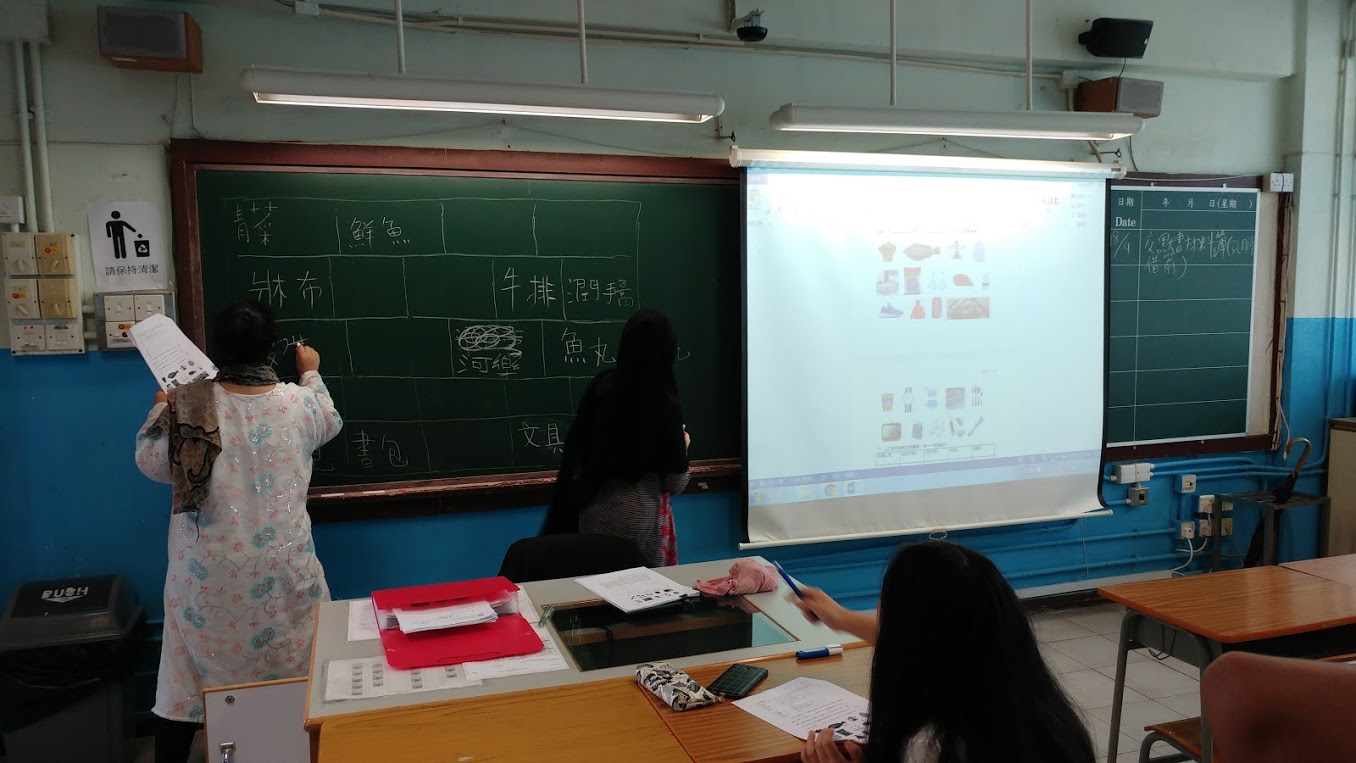 （學生在黑板上寫字詞）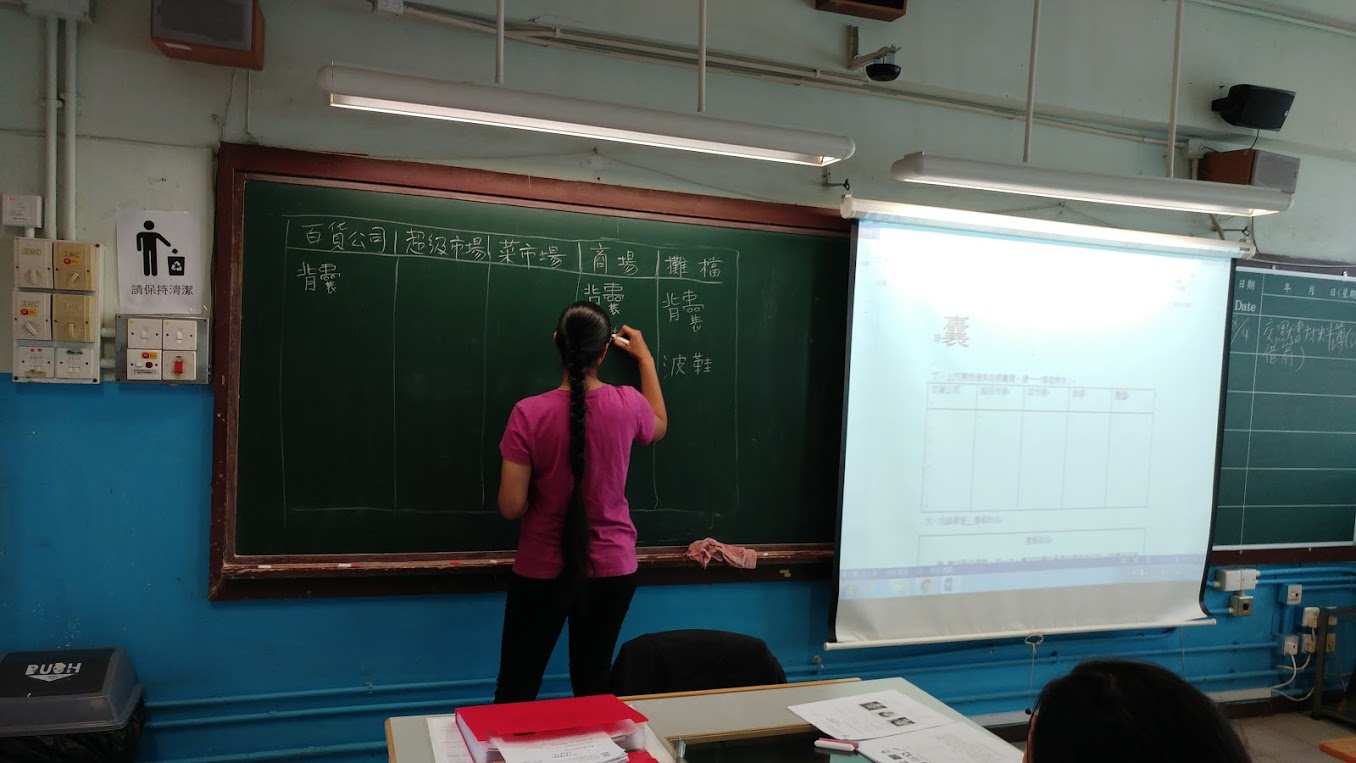 （學生在黑板上寫字詞）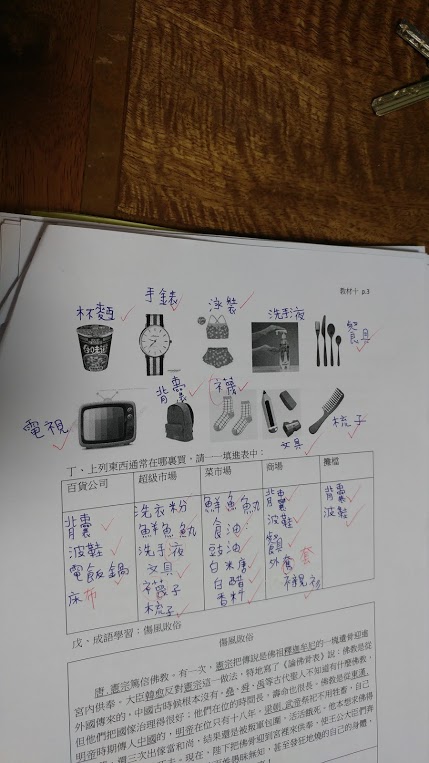 （學生的工作紙示例）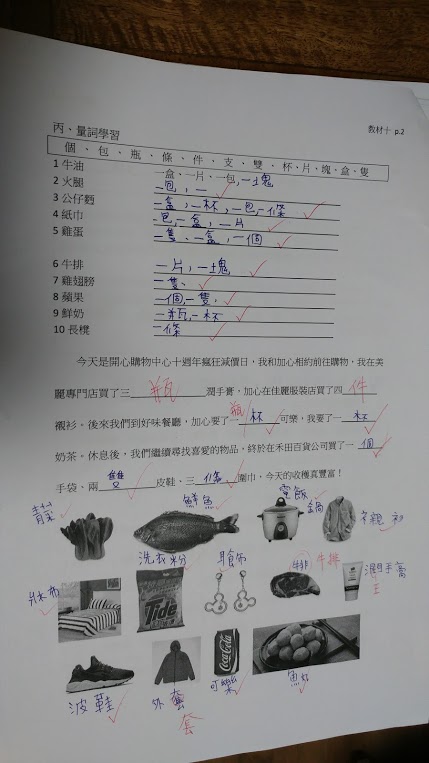 （學生的工作紙示例）NLR(3.1)1大致能概括段落的意思。能簡單評價人物角色的行為。NLR(3.1)2能概略分析閱讀材料的內容要點。NLW(2.1)2能根據需要確定內容，內容大致完整。NLW(3.3)1能運用所學詞語寫大致通順的文句，標點符號正確 (如省略號)。教學日期：17/3/2018學生背景：來自九龍區主流學校中二中三班上課時間：9:00 – 12:00已有知識：高小中文程度上課地點：九龍區某中學210 室教學主題：中文詞彙(詞類)教學設計任教導師：李老師教學時間：3小時時間過程學習內容教學活動學習材料評估方法9:00/10:00啟動及推展1.《香城奇樹》是描寫文。2.文中的十個形容詞。1.講解《香》文意義。2.完成問答題及辨識(找尋)全部形容詞。1.《八達通》第三冊(p.120形容詞)2. 《一本通》p.36關聯詞 工作紙答案訂正(學生板書，師生共同訂正。)提問10:10/11:00推展3.辨析及學習形容詞的反義詞。4.形容詞類屬詞語學習(一)----辨析含相同成份之詞彙。3.完成形容詞填充。4.完成反義詞配對題。5a.從「加心購物」重溫關聯詞的使用。3.《八達通》第三冊(p.120形容詞)4. 《一本通》p.36關聯詞 3.工作紙答案訂正(學生板書，師生共同訂正。)11:10/12:00收束5.重溫關聯詞及完成造句6.認識「魚目混珠」的義訓5b.與關聯詞仿作(造句)6.播放you tube成語故事，講解其義訓。5. you tube中國成語故事4.成語義訓(由學生先說故事所教，老師補充。)5.提問香城奇樹----描寫文    香城雖為彈丸之地，卻種植了許多珍貴的樹木。    猴麪包樹樹幹像花瓶，又胖又圓，果實像足球。它的適應力很強，是出名的長壽樹。    猴麪包樹主要生長在炎熱乾燥的地方，生長在亞熱帶地區的寥寥可數。因此，香城植物學家稱語文中學校園內的猴麪包樹為「香城植物界的寶貴遺產」。……之地︰彈丸之地  不毛之地  荒漠之地  濕潤之地  空曠之地  凍土之地……帶  ︰  亞熱帶  熱帶  溫帶  寒帶 ……貴  ︰  珍貴  寶貴  名貴  可貴  昂貴  高貴  權貴  尊貴  嬌貴XX…… ︰  寥寥可數  星星之火  區區之數  小小年紀  重重有賞  楚楚可憐         高高在上  嘖嘖稱奇  憤憤不平加心購物星期天，加心帶著爸爸給她的三百元，到光大百貨公司購物。百貨公司共有五層，加心先到地庫家庭用品部，看見許多漂亮的碗筷；接著她上三樓女裝部，看見很多新款的服裝，可是價錢都很昂貴，她只是看看，沒有買甚麼。然後加心乘搭扶手電梯經過二樓，因為是男裝部，她沒有進去。隨後她到一樓玩具部，加心的眼睛都睜大了，全層除了兒童玩具，還有適合成年人士玩的遊戲機。她非常興奮，摸摸這、摸摸那，買了一盒拼圖給自己。最後她到地下化妝品部買了一瓶香水送給媽媽。    傳說，很久以前，在楚國有一個人名叫陳紹，有一天，他從市集買了一顆珍珠。這顆珍珠又圓又大， 光彩奪目，著實是人見人愛。　  陳紹有一個鄰居，名叫林茂。某一日，林茂在市場撿到一顆魚眼珠，自以為是一顆珍珠，於是便鄭重地收藏起來。 　 一年後，村裡有一個富翁生了重病，郎中開了藥方，需要用珍珠做藥引子，富翁家便出高價到處蒐購珍珠，而且是愈大的，價錢愈高。　  陳紹知道後，就把自己收藏的珍珠拿了出來，又聽說林茂家也有一顆，便約了他一起拿到富翁家去賣。 到了富翁家，兩顆珍珠一拿出來，陳紹的珍珠柔柔亮亮，閃閃動人，而林茂的魚眼珠， 卻黯淡無光。　  最後，當然是陳紹的珍珠賣了個好價錢，歡天喜地的回家，而林茂則因意圖魚目混珠，被富翁的管家送衙門吃官司去了。比喻___________________________。